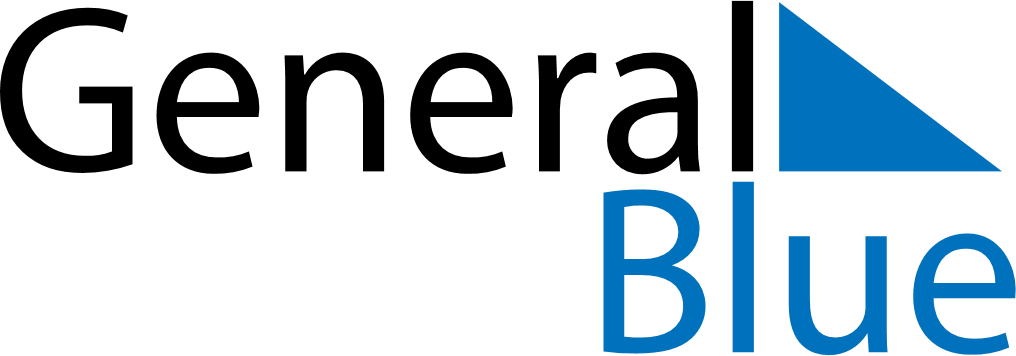 Weekly CalendarFebruary 3, 2025 - February 9, 2025Weekly CalendarFebruary 3, 2025 - February 9, 2025AMPMMondayFeb 03TuesdayFeb 04WednesdayFeb 05ThursdayFeb 06FridayFeb 07SaturdayFeb 08SundayFeb 09